From Classrooms to Creativity Labs: A Look Into Rural Armenia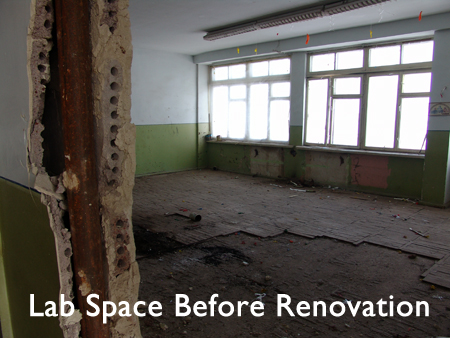 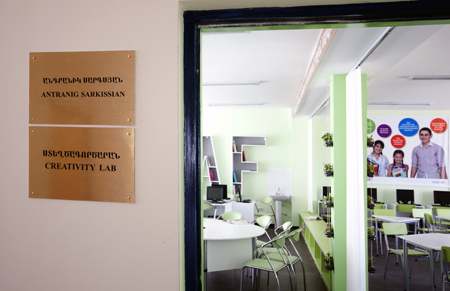 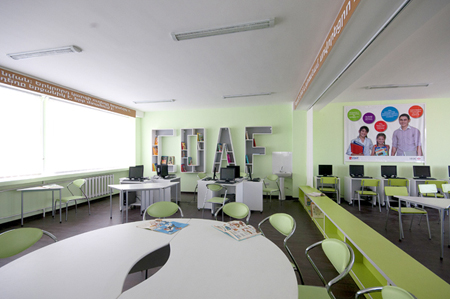 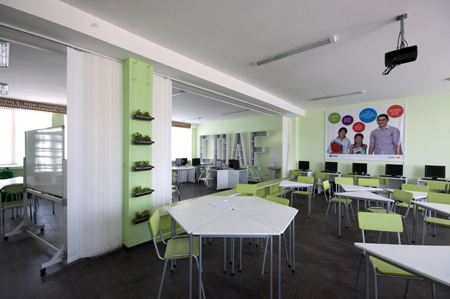 